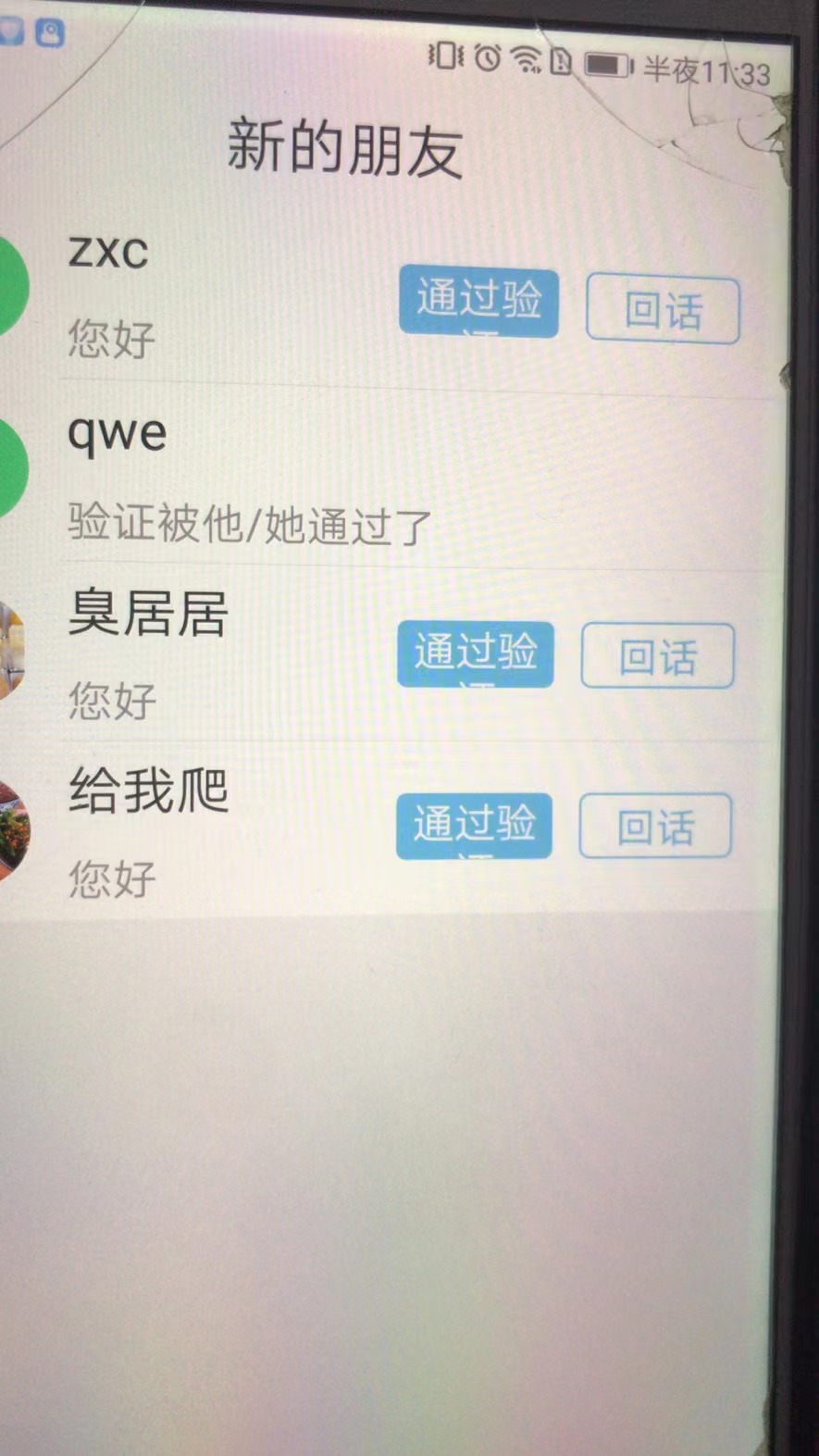 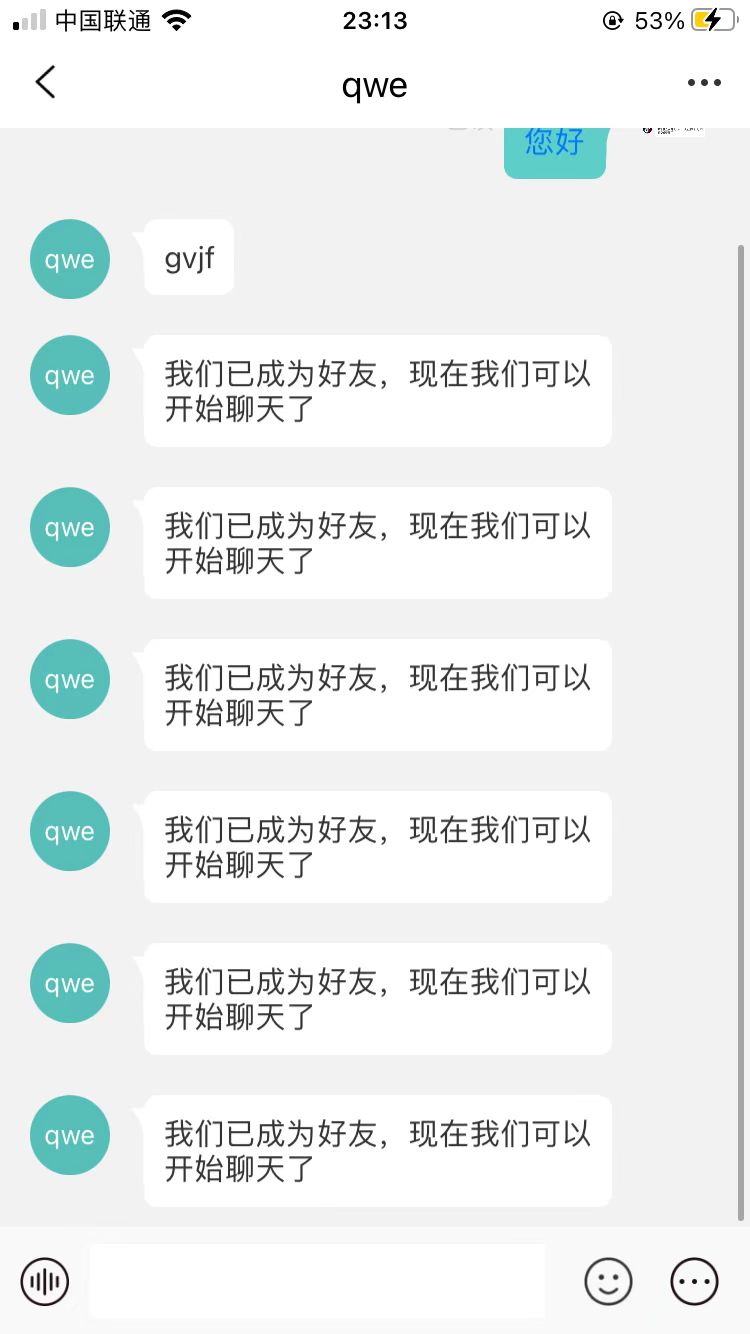 问题描述：通过好友申请之后进入聊天页面，不停的发送（我们已成为好友，现在我们可以开始聊天了），每次将app推到后台再次点击进入前台时又会收到加好友消息。测试结果：苹果用户加苹果用户不会出现问题安卓用户加苹果用户不会苹果用户加安卓用户会导致这个问题。最终目的要达到，苹果跟安卓都要正常。 